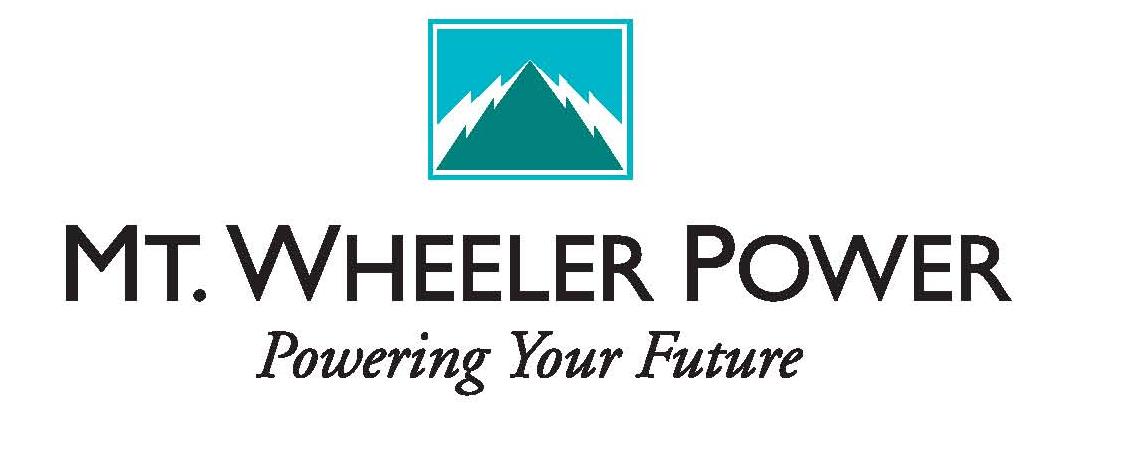 2023 SCHOLARSHIP APPLICATION  All graduating students from Eskdale High School, Eureka High School, Lund High School, West Desert High School, Steptoe Valley High School, Wendover High School (Mt Wheeler Power service territory) and White Pine High School begin “Powering your Future” by applying for a scholarship award from Mt. Wheeler Power.Mt. Wheeler Power’s Scholarship program is a unique process. You can start by completing the first of three stages; the first stage is the completion of the application which can be found at www.mwpower.net The next stage is the submission of an essay 350-word min., 400-word max. Mt. Wheeler Power follows 7 Cooperative principles. For your essay Choose one Cooperative Principle and explain how Mt. Wheeler Power lives up to it. Include the principle in your title. The Application is worth 10 points and the essay is worth 40 points; both must be submitted by Monday March 13, 2023, by 4:00pm.  All qualified submissions will be judged, and the applicants with the highest scoring points will be granted an interview. The interview will be worth 50 points which will be added to the application and essay scores for a combined total. Awards will then be given to the top scores. PLEASE SUBMIT APPLICATION AND ESSAY ELECTRONICLY TO:ChristinaS@mwpower.org as an attachment Subject Line: 2023 Scholarship Committee Application: (Please type or print legibly)Name: ________________________________________________________________Mailing Address: ______________________________________________________                            _____________________________________________________Telephone: _ (______) __________________________________________________School Name: _________________________________________________________E-mail address: __________________________________________@____________Please describe one school activity you participated in and what you liked best about it.  _______________________________________________________________________________________________________________________________________________________________________________________________________________________________________________________________________________________________What is one organization, outside of school, that you have participated in, and what did you like most about it?________________________________________________________________________________________________________________________________________________________________________________________________________________________________________________________________________________________________Share one special honor you’ve received, involving school or personal recognitions, and why it means so much to you. ________________________________________________________________________________________________________________________________________________________________________________________________________________________Please tell us about your college and or career plans:________________________________________________________________________________________________________________________________________________________________________________________________________________________What makes Cooperatives different from other organizations or businesses? ________________________________________________________________________________________________________________________________________________________________________________________________________________________Why did you choose your essay topic and what resources did you use to write it?________________________________________________________________________________________________________________________________________________________________________________________________________________________Additional comments: _____________________________________________________________________________________________________________________________________________________________________________________________________________________________________________________________________Signature of Essay Author:   APPLICATION DEADLINE: Monday March 13, 2023, 4:00 PM  PLEASE SUBMIT APPLICATION AND ESSAY ELECTRONICLY TO:ChristinaS@mwpower.org as an attachmentSubject Line: 2023 Scholarship Committee 